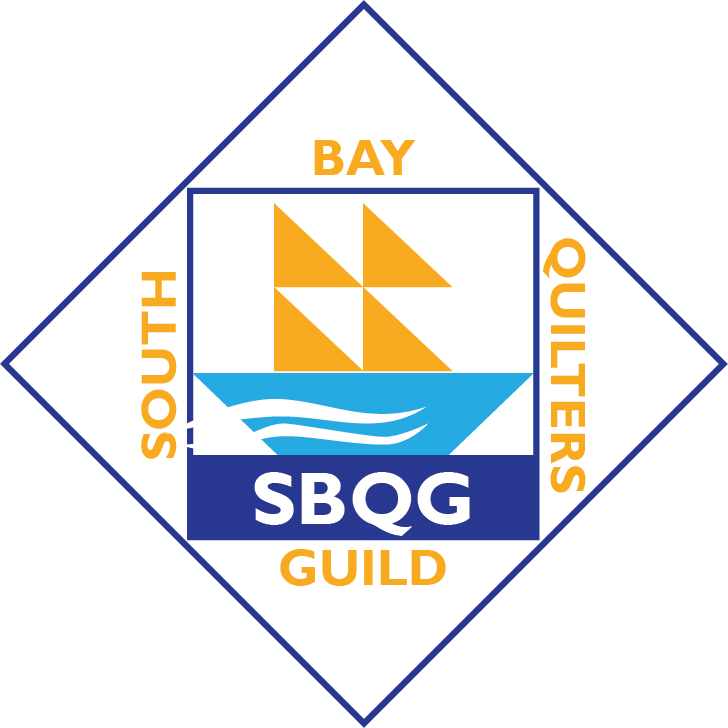                                                               PERKIOMEN VALLEY BLOCKS FOR UKRAINE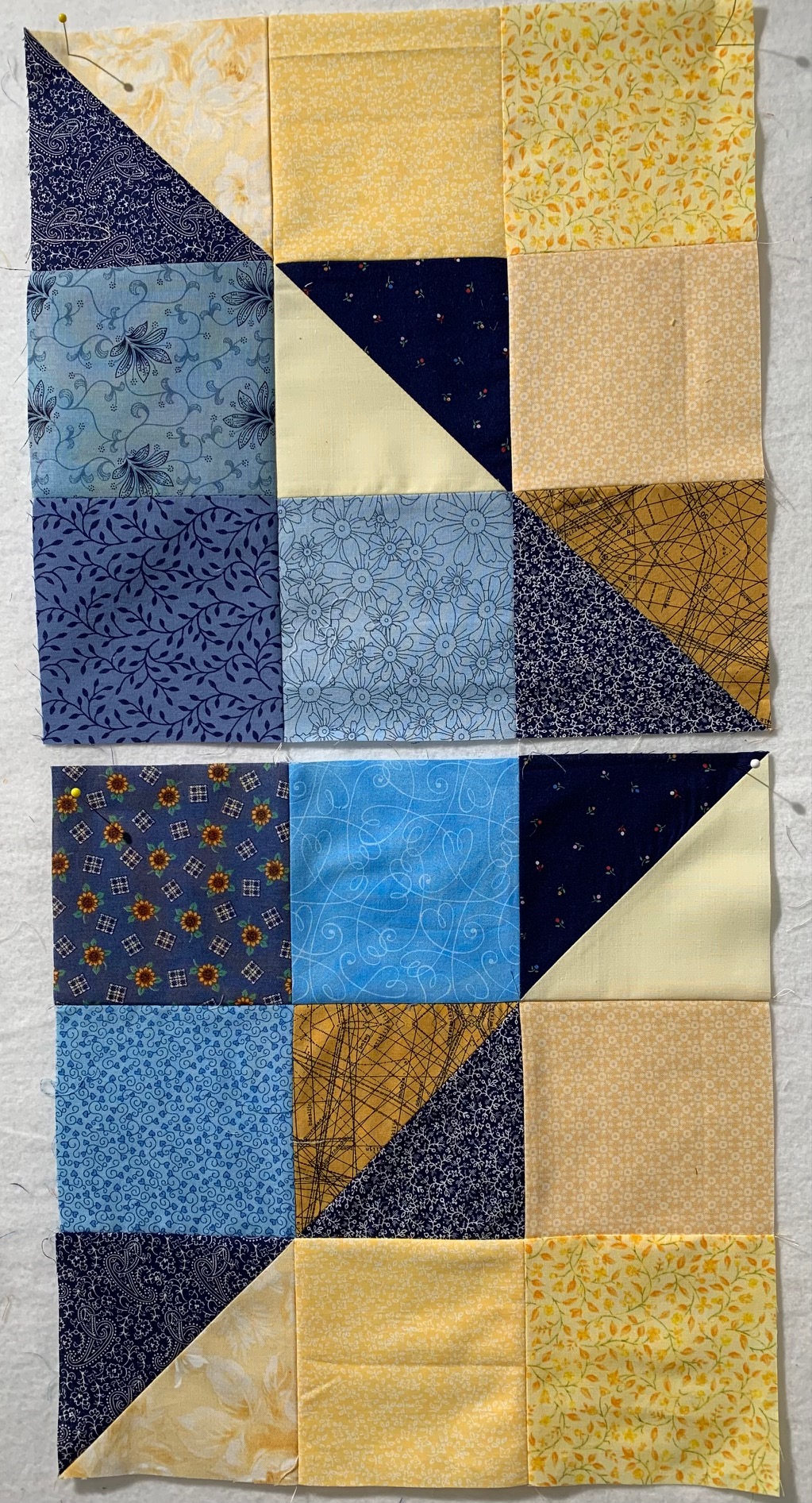                                        For 2 blocks:  6 – 4-1/2” blue squares                                                                6 -- 4-1/2” yellow/gold squares                                                                3 – 5” blue squares                                                                3 – 5” yellow squares Use the 5” squares to make 6 half square triangles (3 different HST for    each block) at 4-1/2”.   Reverse one HST in the center of the blocks (see photo).  Do not repeat any fabric in the blocks.  Block size:  12-1/2”Return completed blocks to Nadine Kirk (contact info is in the Guild directory for any questions).